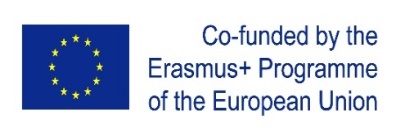 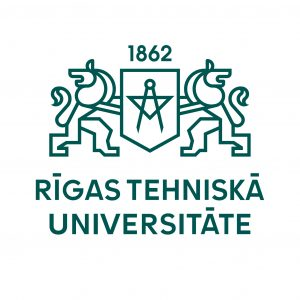 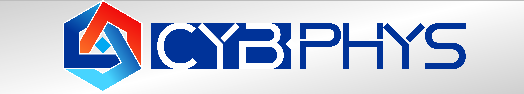 A preliminary agendaDevelopment of practically-oriented student-centred education in the field of modelling of Cyber-Physical Systems - CybPhys: 609557MC1 and WS2 on curricula development, acceptance and testingNovember 15 – 16th 2021RTU, KU Leuven, UCY, CPNU, KhNAHU and KNU – on lineCoordinator:  A.Zabašta, Riga Technical University                                 Day 1: Monday November 15th  Day 1: Monday November 15th  Day 1: Monday November 15th  AgendaTimeContributorAdoption of the agenda. Project progress. 10.00A. ZabaštaWP2: Acceptance of new study programs and courses by the Ministry of Education on Ukraine and by Partner’ universities.10.15WP2 leader A. Hnatov, CPNU, KNU.WP2: Arrangements for testing of new developed and modernised courses.10.45A. Hnatov, L.Hruhlenko, V. KazymyrWP2: Preparation for Report on Testing of developed courses and study programs in the universities.11.15N. Kuņicina, A. ŽiraveckaCoffee break11.45WP2: Implementation of electronic text books:1. Bringing innovations to the market – RTU, GSU2. Mathematical Modelling of Mechatronic Systems – KU Leuven3. Model-oriented control in Intelligent Manufacturing Systems – CNUT4. Modern Mathematical Physics: Fundamentals and Application – BSU5. High-Performance Scientific Computing and Data Analysis – BSU6. Cyber-Physical Systems modelling and simulation – UCY7. Cyber-Physical Systems for Clean Transportation – KNAHU8. Control methods for critical infrastructure and Internet of Things (IoT) systems interdependencies analysis – RTU9. Computer modelling of physical processes (handbook for students and PhD students)Progress of e-book issuing in RTU Publishing House12.00The leaders of the books:N. Kuņicina, J. Peuteman, V. Kazymyr, I. CiorneiA. HnatovAbout issuing in RTU Publishing House:A. Galkina, N. KuņicinaAbout Belarusian books (4, 5 and 9):A. ZabaštaWP5: Quality Assurance. QAP. Progress.12.45WP5 leader I. Ciornei, S. HadjistassouLunch13.15WP6: Dissemination of results. Dissemination and Exploitation plan. Progress.14.15WP6 leader L.HruhlenkoWP3: Application of innovative teaching methods & electronic environments. Progress.14.45WP3 leader J. PeutemanWP4: Developing the Sharing Modelling and Simulation Environment platform. Progress.15.00WP4 leader V. KazymyrPlanning of students training at RTU in January - February 202215.15RTU: N. Kunicina, A. Zhiravecka, A.ZabaštaPlanning of students training at KU Leuven in January - February 202215.30KU Leuven: J. Peuteman Coffee break15.45Planning of students training UCY in January - February 202216.00UCY: I. Ciornei, S. HadjistassouOther issues and conclusion of the day 116.15All participantsThe end of the day16.45Day 2: Tuesday November 16th Day 2: Tuesday November 16th Day 2: Tuesday November 16th Feedback from the previous day discussions10.00All partnersPreparation to monitoring and evaluation of the QA by external expert10.15A. ZabaštaProject financial aspects and results of additional Financial report.10.30A. Zabašta, all partners.Feedback from EACEA on Midterm Technical report (remaining issues than have not been discussed in the previous topics of the agenda)11.00A. Zabašta, N. Kuņicina, J. Peuteman, I. Ciornei, L. Hruglenko, V. Kazymyr, A. Hnatov, Continuing of discussion about project progress: WP2, WP3, WP4, WP5 and WP611.30All partnersCoffee break12.00Other issues12.15All participantsConclusions, next steps.12.45RTU: A. Zabašta, all partnersThe end of the day 213.00